Hier sind eine Reihe von Verständnisfragen zum Film.                                           Name:_________________________Der Katalysator (Reaktionsdiagramm)  by SchulLV-  7:48 minWas versteht man unter einem Katalysator?Zeige an einer Grafik (die Reaktionsenthalpie ist über der Reaktionszeit abgetragen) eine allgemeine Reaktion, die einmal mit und einmal ohne Katalysator ablaufen soll.Wie läuft die Reaktion A mit B zu C katalytisch in einzelnen Schritten ab?Wie beeinflusst ein Katalysator die Gleichgewichtslage einer Reaktion?Was ist der Unterschied zwischen einer homogenen und einer heterogenen Katalyse?AKKappenberg
Der Katalysator (Reaktionsdiagramm)G00e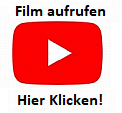 